В ХУТОРЕ ПЛОТНИКОВ ПРОШЕЛ ПОЛЕ ЧУДЕС 30.01.16Впервые в январе в  СДК «Красночабанский» прошла игра «Поле чудес», посвященная Дню студенчества. Игра прошла увлекательно и оживленно, все участники получили памятные призы, а зрители  - хорошее настроение. Так же всех порадовало появление на мероприятии не просто ведущего, а бессменного ведущего капитал-шоу «Поле Чудес»  Л. Якубовича. После игры была дискотека 80-х., семейные пары танцевали, участвовали в различных конкурсах.  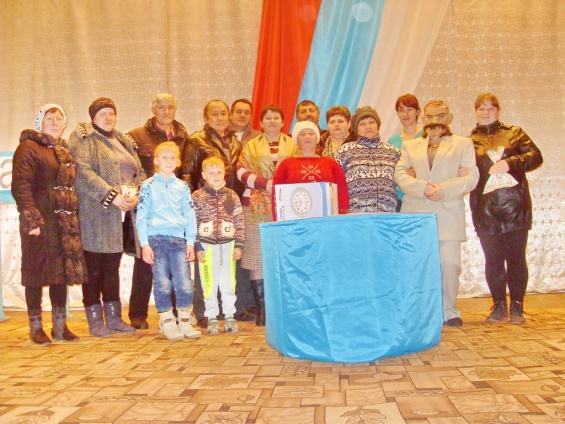 